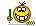 Имя: 1.Я лучше всего делаю_______________________________2.Я научился ________________________________________3.Я узнал___________________________________________4. Мне нужна помощь со стороны_____________в__________________________________________________________________________________________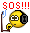 5.Для улучшения своей работы, я мог бы___________________________________________________________________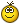 